El poder de la intercesión en el equipo de 12Ezequiel 22:29-30 El pueblo de la tierra usaba de opresión y cometía robo, al afligido y menesteroso hacía violencia, y al extranjero oprimía sin derecho. 30 Y busqué entre ellos hombre que hiciese vallado y que se pusiese en la brecha delante de mí, a favor de la tierra, para que yo no la destruyese; y no lo hallé.IntroducciónEn el año 2020 el Espíritu Santo dio clara dirección a nuestro Apóstol, que levantara un millón de intercesores, para ganar mil millones de personas para Jesucristo. Actualmente, todo hijo discípulo de la visión CCN debe alistarse a las filas de MOGLIE y desarrollarse como un intercesor efectivo.Como se nos imparte desde MOGLIE, hemos entendido que los intercesores estamos preparados y equipados para pelear y batallar estratégicamente por personas, familias, lugares y naciones para Cristo:En la oración.En guerra espiritual.En la palabra.En los dones.Recordemos que un intercesor es aquel que es intermediario en favor de otra persona o asunto. Es un mediador que busca un determinado resultado. Ahora bien, ¿cómo logro que el equipo de 12 fluya en el poder de la intercesión? En esta lección desarrollaremos claves vitales para que nuestro equipo funcione bajo este poder.El poder de la intercesión en el equipo de 12 para defender.A través de la escritura observamos un escenario muy similar al que hoy atravesamos. En una sociedad que le da la espalda a Dios, que impulsa ideologías perversas, que abiertamente desprecia lo bueno y exalta lo malo. Donde los gobernantes oprimen las naciones, empobreciéndolas y desatando aflicción en ellas.En este contexto estamos levantando el equipo de 12 para que haga un vallado, para que reconstruya y defienda. “Yo he buscado entre ellos a alguien que los defienda” Vs.30 (TLA).Un hijo discípulo intercesor se mueve en el poder de la defensa. Ejemplo los jugadores defensores de un equipo de futbol deben impedir que el equipo contrario llegue a su portería y anoten un gol. Así también nuestro equipo de 12, aun en el peor escenario, debe estar listo para impedir que el adversario tome ventaja., y quiera ganarnos el partido.“Para que Satanás no tome ventaja sobre nosotros, pues no ignoramos sus planes.” 2ª Corintios 2:11 (NBLA).En nuestro equipo de 12 debemos defender nuestro llamado eterno de:La distracción. 2ª Corintios 2:11.Del desenfoque. Hebreos 12:2.De la falta de firmeza y de la inconstancia en cómo trabajamos para la obra de Dios. 1ª Corintios 15:58.El poder de la intercesión en el equipo de 12 para reconstruir30Busqué a alguien que pudiera reconstruir la muralla de justicia que resguarda al país. (NTV).Tu equipo de 12 en el poder de la intercesión reconstruye cuando continuamente esfuerzan sus manos para bien, sin excusas, ni demoras. Nehemías 2:18.Tu equipo de 12 en el poder de la intercesión reconstruye cuando no se cansan de hacer el bien, sin quejas y sin desmayar. Gálatas 6:9.Tu equipo de 12 en el poder de la intercesión reconstruye cuando siembran paz para cosechar justicia. Santiago. 3:18 (NTV).Tu equipo de 12 en el poder de la intercesión reconstruye cuando son discípulos que se apartan del mal y persiguen la paz. Salmos 34:14.El poder de la intercesión en el equipo de 12 para ser pacificadores“He buscado a alguien que sea un pacificador” Vs. 30 (PDT).El equipo de 12 es un ejército INTERCESOR Y PACIFICADOR. No olvidar que un ejército pelea, batalla y utiliza todo su armamento para obtener su fin. Un ejército se entrena, se prepara, tiene disciplina, y lo da todo en el campo de batalla. Pelea como quien busca ganar. 1ª Corintios 9:24.Cada vez que entramos a una casa a través de nuestro principal brazo evangelistico (programa casas de paz), cada vez que iniciamos la estrategia de multiplicación 40 días de acción por la visión, cuando te activas en semana de bendición, y en cada estrategia divina que Dios nos confía en CCN, estamos operando con el poder de la intercesión para ser pacificadores de los territorios y traer transformación a los hogares.Mateo 5:9 expresa “Dios bendice a los que trabajan para que haya paz en el mundo, pues ellos serán llamados hijos de Dios.” (TLA).El equipo de 12 opera en el poder de la intercesión siendo PACIFICADORES cuando trabajan continuamente en la escalera al éxito:Ganar a otros para llevarles paz.Consolidarlos y afirmarlos en la paz.Discipular para ver la transformación del equipo.Enviarlos ser pacificadores y salvar a otros.El poder de la intercesión en el equipo de 12 para rogar desde la brecha“Yo he buscado entre esa gente a alguien que haga algo en favor del país y que interceda ante mí para que yo no los destruya, pero no lo he encontrado.” VS.30 (DHH).“Yo he buscado entre ellos a alguien que los defienda; alguien que se ponga entre ellos y yo, y que los proteja como una muralla; alguien que me ruegue por ellos para que no los destruya. Pero no he encontrado a nadie.” Vs.30 (TLA).“Y busqué entre ellos hombre que hiciese vallado y que se pusiese en la brecha delante de mí, a favor de la tierra, para que yo no la destruyese; y no lo hallé.” Vs.30.Algo poderoso ocurre cuando al equipo de 12 se le revela “Ponerse en la brecha delante de Dios a favor de la tierra”.Dios está buscando ese equipo que sea voz para interceder ante ÉL y que accione para hacer “algo en favor” de los territorios que nos Él nos ha asignado.Esta tarea es interceder y accionar desde la brecha.La brecha es ese sitio donde no todos están dispuestos a pararse, es ese lugar donde si miras con ojos naturales no resistes estar, es ese espacio a donde solo los hijos discípulos de una visión tan desafiante como la nuestra pueden decir HEME AQUÍ.La brecha es ese lugar físico donde te paras y ves el avance del covid, la situación socio económica del país, el ataque despiadado en contra de las familias y los cientos de demonios enviados con un solo fin: matar, robar y destruir.Pero en la misma brecha, dice la escritura que podemos interceder y rogar delante de Dios y DETENER LA DESTRUCCION.La brecha puede ser ese lugar donde solo puedes ver tus miserias y tus no puedo, o puede ser el sitio donde reconoces tus falencias y las entregas ante en trono de la gracia del Señor, permitiendo que Él te transforme para usarte como intercesor a favor de la tierra.El equipo de 12 en el poder de la intercesión:Desde la brecha detiene la destrucción porque Cristo da vida, y vida en abundancia.Desde la brecha donde parecía que solo había oscuridad, la luz verdadera sigue alumbrando.Desde la brecha, donde según el profeta Ezequiel no se había hallado ninguno, en CCN estamos levantando un millón de intercesores para ser mil millones.Desde la brecha intercedes visualizando la cosecha compensatoria.Desde la brecha tienes la convicción que toda rodilla se doblará y toda lengua confesará que Jesucristo es el Señor. Filipenses 2:10-11.----------	----------		----------		----------		----------Recuerda que somos parte del sueño de Dios en la tierra. Por lo tanto, también somos parte del compromiso de formar un millón de intercesores para ganar mil millones de personas.Si aún no estas registrado en MOGLIE (Movimiento Global de Intercesión y Evangelización), aquí te dejamos el código QR para que puedas descargar la aplicación y ella te ayudará en el proceso de registro.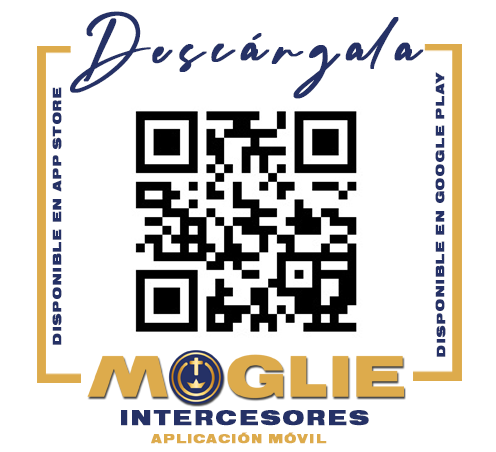 